Hans SCHNEIDERBretzenheim a.d. Nahein vorgeschichtlicher Zeit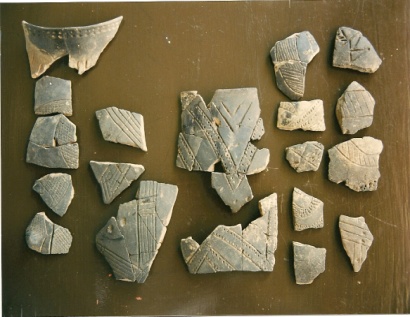 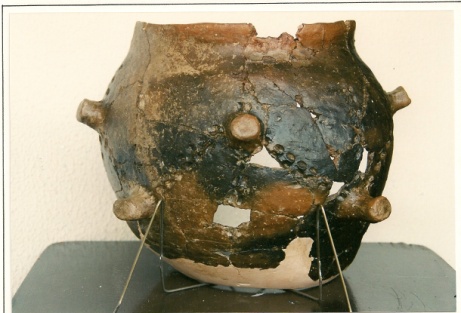             Eine 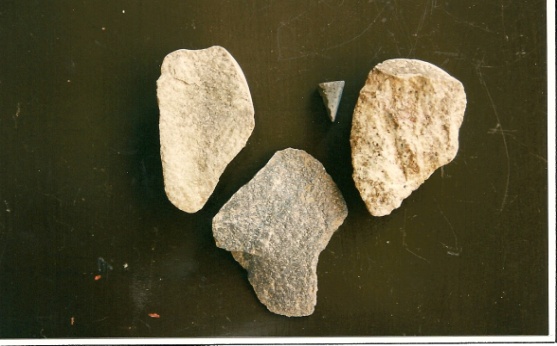  Dokumentation          zu den archäologischen Funden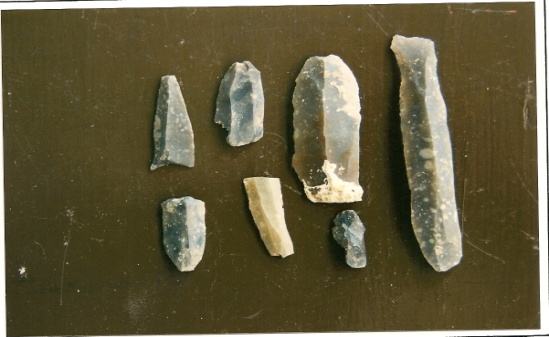       1860 – 2005  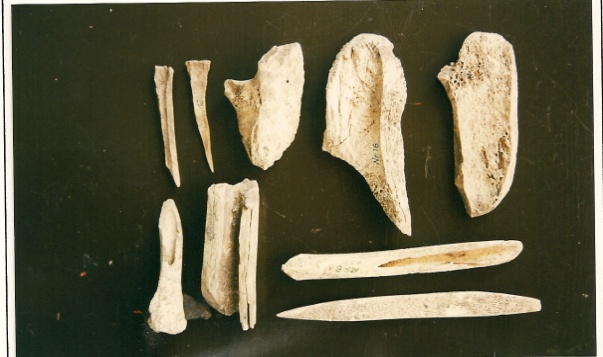 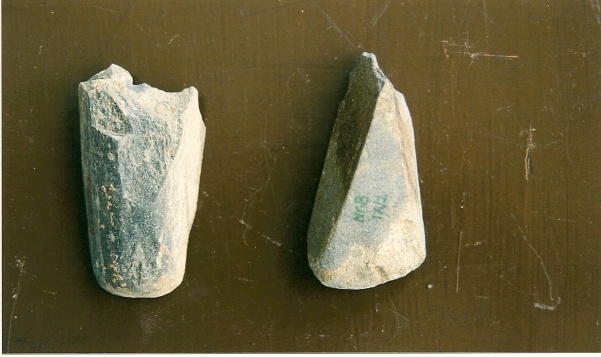 Eine kleine Auswahl von Funden aus der bandkeramischen Epoche des Neolithikums. Archivarbeit  2005